Приглашаем принять участие во Всероссийском фестивале педагогического мастерства «Образование и воспитание детей в современной России»(16.02.2016 – 14.03.2016)Положение о Всероссийском фестивале педагогического мастерства    «Образование и воспитание детей в современной  России»                                        УТВЕРЖДАЮ                                                                                           Председатель организационного комитета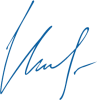 		                                          И.Е. Маврин                                        Общие положенияНастоящее положение о Всероссийском фестивале педагогических работников  «Образование и воспитание детей в современной России» (далее Фестиваль) определяет порядок организации и проведения Фестиваля, порядок участия в Фестивале.Организатор Фестиваля - Фестиваль проводится по инициативе Информационно – методического  интернет проекта  «Globus»  Работы на Фестиваль принимаются в период с «16» февраля по «14» марта  2016 г.Цели и задачи фестивалявыявление и награждение педагогов, имеющих различные результаты и достижения в образовательной деятельности;предоставление участникам фестиваля возможности принять участие в мероприятии Всероссийского  масштабаУчастники фестиваляПринять участие в Фестивале могут педагоги  любых образовательных учреждений (дошкольных образовательных учреждений; средних общеобразовательных учреждений; учреждений начального, среднего и высшего профессионального образования; коррекционных образовательных учреждений; учреждений дополнительного образования детей и т.д.) Возраст участников не ограничен.Номинации фестиваля:Работы на Фестиваль принимаются по 4 номинациям: Методическая разработка (статьи, эссе, сценарии развлечений, разработки занятий, открытых уроков, тренингов, дидактические игры, воспитательные мероприятия,  проекты и др. по любому из направлений педагогической деятельности)Образовательная программа (программы разработанные в соответствии  с ФГОС) Презентация (к занятию, уроку, мероприятию) Проектная работа (разработка, описание проекта любой направленности)Порядок участияЗаполните заявку на участие в фестивале.Оплатите оргвзнос.  Размер оргвзноса составляет 270 (двести семьдесят) рублей.  Оргвзнос оплачивается за каждую конкурсную работу. Если работа выполнена  в соавторстве, то оргвзнос оплачивается по количеству авторов. Отправьте письмо на электронный адрес globussait@yandex.ru  Письмо должно содержать заявку, копию квитанции об оплате, материалы фестиваля. Все формируется в 1 папку. Название папки ФИО участника.НаграждениеПо итогам фестиваля все участники получают именные дипломы победителя. Рассылка дипломов  осуществляется в электронном виде на адрес электронной почты, указанный в заявке на участие в фестивале, в течение 1-2  рабочих дней.                                 Желаем удачи!Заявка на участие во Всероссийском фестивале педагогического мастерства    «Образование и воспитание детей в современной  России»  Платежные реквизиты для оплаты организационного взноса:Получатель платежа: ИП Маврин Иван ЕвгеньевичИНН/КПП 595701257861Расчетный счет № 4080 2810 2031 0097 5667Банк: Пермский – ПКБ филиал ПАО Банка «ФК Открытие»  БИК: 045773728,Корреспондентский счет: 3010 1810 7577 3000 0728 в Отделении ПермьНазначение платежа: Материалы фестиваля  (Ф.И.О. педагога)Заявка на участие во Всероссийском фестивале педагогического мастерства    «Образование и воспитание детей в современной  России» Заявка на участие во Всероссийском фестивале педагогического мастерства    «Образование и воспитание детей в современной  России» Заявка на участие во Всероссийском фестивале педагогического мастерства    «Образование и воспитание детей в современной  России» 1Ф.И.О. участника2Образовательное учреждение 3Номинация конкурса4Конкурсная работа5Электронный адрес, контактный телефонКвитанция

Кассир